Отчет по выполнению в 2020 годуплана по противодействию коррупции в  МДОУ детском саду «Росинка» на 2019– 2020 годыЗаведующий МДОУ детским садом «Росинка»              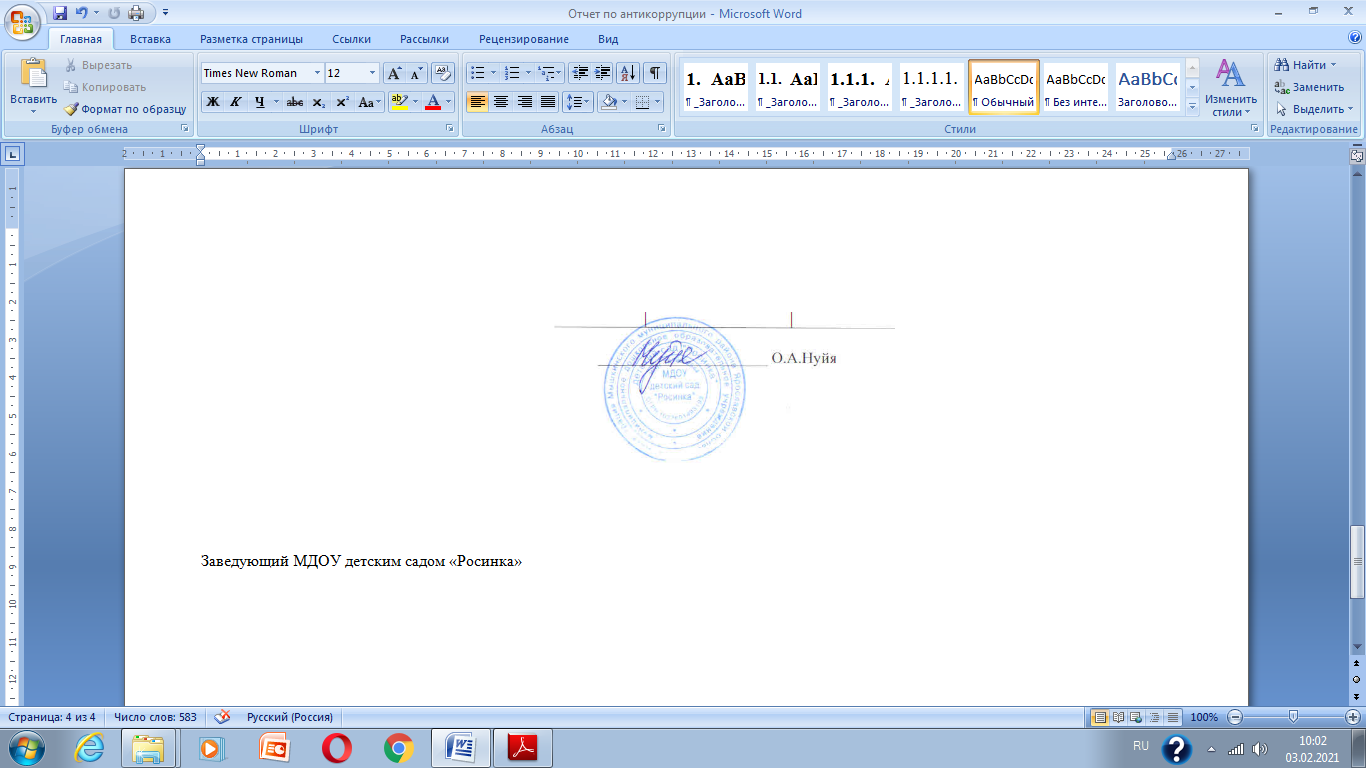 №№ ппНаименование мероприятияСрок исполнения мероприятияИсполнитель мероприятияОжидаемый результатОтметка о выполнении плана в 2020 году123451.Контроль соблюдения законодательства в области противодействия коррупции1.Контроль соблюдения законодательства в области противодействия коррупции1.Контроль соблюдения законодательства в области противодействия коррупции1.Контроль соблюдения законодательства в области противодействия коррупции1.Контроль соблюдения законодательства в области противодействия коррупции1.Контроль соблюдения законодательства в области противодействия коррупцииМониторинг изменений действующего законодательства в области противодействия коррупцииВ  течение годазаведующийПовышение уровня профилактики коррупцииВыполненоВедется контроль за изменениями действующего законодательства в области противодействия коррупции.Рассмотрение вопросов исполнения законодательства в области противодействия коррупции, об эффективности мер принмимаемых по противодействию «бытовой» коррупции на:- совещаниях при руководителе  МДОУ;- общих собраниях трудового коллектива;- заседаниях Совета родителей, Педагогических советах;- собрания, конференциях родителей.ЕжеквартальноОбеспечение контроля антикоррупционной деятельностиФормирование объективной оценки реализации мер по противодействию коррупцииВыполнено1.Рассмотрены вопросы исполнения законодательства в области противодействия коррупции об эффективности мер принимаемых по противодействию « бытовой» коррупции2. организовано и проведено заседание родительского комитета Меры по совершенствованию функционирования МДОУ детского сада «Росинка» в целях предупреждения коррупцииМеры по совершенствованию функционирования МДОУ детского сада «Росинка» в целях предупреждения коррупцииМеры по совершенствованию функционирования МДОУ детского сада «Росинка» в целях предупреждения коррупцииМеры по совершенствованию функционирования МДОУ детского сада «Росинка» в целях предупреждения коррупцииМеры по совершенствованию функционирования МДОУ детского сада «Росинка» в целях предупреждения коррупцииМеры по совершенствованию функционирования МДОУ детского сада «Росинка» в целях предупреждения коррупцииОбеспечение наличия в ДОУ Журнала учета сообщений о совершении коррупционных правонарушенийВ течение года, по мере поступления обращенийОтветственный за антикоррупционную политику в ДОУОбеспечение противодействия коррупционным проявлениямВыполняется Обращения граждан и организаций ежеквартально анализируются. В 2020 году таких обращений не было Организация и проведение инвентаризации имущества ДОУ по анализу эффективности его использованияВ течение годаКомиссия по  инвентаризацииВыявление и своевременные списание ОС пришедшие в негодность ВыполняетсяКонтроль осуществляется  постоянно  за целевым использованием бюджетных средств главными распорядителями бюджетных средствПредоставление руководителем МДОУ в управление образования администрации Мышкинского муниципального района сведений о доходах, об имуществе и обязательствах имущественного характера, а также о доходах, об имуществе и обязательствах имущественного характера своих супруги (супруга) и несовершеннолетних детейВыполняетсяЕжегодно предоставляются сведения о доходах, об имуществе и обязательствах имущественного характера, а также о доходах, об имуществе и обязательствах имущественного характера своих супруги (супруга) и несовершеннолетних детейМеры по правовому просвещениюМеры по правовому просвещениюМеры по правовому просвещениюМеры по правовому просвещениюМеры по правовому просвещениюМеры по правовому просвещениюОрганизация и проведение мероприятий . посвященных Международному дню борьбы с коррупцией, направленных на формирование в обществе нетерпимости к коррупционному поведению          4 кварталСтарший воспитатель. Воспитатели группФормирование антикоррупционного мировоззрения и повышение общего уровня правосознания сотрудников ДОУВыполняется1. Проведено занятие по правам ребенка в старшей  и подготовительной  группе3. памятки для родителей «Это важно знать»4. Проведена выставка подготовительной группе выставка  рисунков « Мои права»Изготовление и распространение среди родительской общественности памяток.По мере необходимостивоспитателиПовышение общего уровня правосознанияРазмещение памяток на информационных стендах для родителей и на сайте ДОУВзаимодействие ДОУ и родителей (законных представителей) воспитанниковВзаимодействие ДОУ и родителей (законных представителей) воспитанниковВзаимодействие ДОУ и родителей (законных представителей) воспитанниковВзаимодействие ДОУ и родителей (законных представителей) воспитанниковВзаимодействие ДОУ и родителей (законных представителей) воспитанниковВзаимодействие ДОУ и родителей (законных представителей) воспитанниковИнформирование родителей (законных представителей) о правилах приема в ДОУ В течение годаЗаведующийПовышение информационной открытости деятельности ДОУ по противодействию коррупции Выполняется1 Возможность изучения НПА ДОУ перед подачей заявления в детский на  официальном сайте учрежденияПроведение ежегодного опроса родителей ( законных представителей ) воспитанников с целью определения их удовлетворенности работой ДОУ, качеством предоставляемых услугЕжегодно,   майСтарший воспитатель, воспитатели группОбеспечение учета общественного мнения при осуществлении деятельности по противодействию коррупцииВыполняетсяПроводится  анкетирование родителейОбеспечение функционирование сайта ДОУ в соответствии с Федеральным законодательством, размещения на нем информации о деятельности ДОУ,  правила приема  в ДОУ. Мониторинг электронных обращений на сайте ДОУ «Обратная связь»В течение годаОтветственный за сайт. Ответственный за антикоррупционную политику в ДОУПовышение информационной открытости деятельности Администрации района по противодействию коррупцииВыполнено  1.На официальном сайте размещена информация  о наличии «горячей линии», указаны телефоны  Департамента образования. управления образования администрации ММР2. Представлен до 01 апреля    ежегодный отчет о результатах деятельности ДОУ за 2018-2019 уч. г